Curriculum VitaeI hereby declare that the above written particulars are due to the best of my knowledge and belief.Place -IndiaDate -                                                                                                                Signature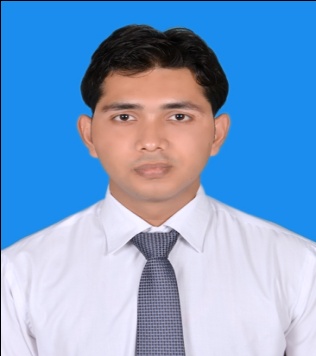 Career ObjectiveLooking for the position of pharmacist in a reputed organization where I can exercise my multifaceted talents in the pharmaceutical field, Including my proficiency in medical counseling and dispensing.Mohammad Mohammad.362657@2freemail.com Key StrengthGood Communication and interpersonal skillsAbility to meet deadlinesGood presentation skillsResource ManagementTeam WorkGood assessment and problem solving skillsStrong knowledge of mathematicsProfessional and Technical QualificationMohammad Mohammad.362657@2freemail.com Key StrengthGood Communication and interpersonal skillsAbility to meet deadlinesGood presentation skillsResource ManagementTeam WorkGood assessment and problem solving skillsStrong knowledge of mathematicsBachelor of pharmacy , BabuBanarasi Das National Institute Of  Technology and  Management (Lucknow) G.B.T.U.  First Division   in 2013DHA exam qualified in 13-March-2017Mohammad Mohammad.362657@2freemail.com Key StrengthGood Communication and interpersonal skillsAbility to meet deadlinesGood presentation skillsResource ManagementTeam WorkGood assessment and problem solving skillsStrong knowledge of mathematicsArea of InterestMohammad Mohammad.362657@2freemail.com Key StrengthGood Communication and interpersonal skillsAbility to meet deadlinesGood presentation skillsResource ManagementTeam WorkGood assessment and problem solving skillsStrong knowledge of mathematicsPharmacy ManagementInventory ControlIn Patient departmentOut Patient departmentDrug administrationMohammad Mohammad.362657@2freemail.com Key StrengthGood Communication and interpersonal skillsAbility to meet deadlinesGood presentation skillsResource ManagementTeam WorkGood assessment and problem solving skillsStrong knowledge of mathematicsTechnical SkillsMohammad Mohammad.362657@2freemail.com Key StrengthGood Communication and interpersonal skillsAbility to meet deadlinesGood presentation skillsResource ManagementTeam WorkGood assessment and problem solving skillsStrong knowledge of mathematicsFamiliar working with different PC environmentsHighly skilled in using Microsoft OfficeMohammad Mohammad.362657@2freemail.com Key StrengthGood Communication and interpersonal skillsAbility to meet deadlinesGood presentation skillsResource ManagementTeam WorkGood assessment and problem solving skillsStrong knowledge of mathematicsExperienceMohammad Mohammad.362657@2freemail.com Key StrengthGood Communication and interpersonal skillsAbility to meet deadlinesGood presentation skillsResource ManagementTeam WorkGood assessment and problem solving skillsStrong knowledge of mathematicsMore than 3 years in the field of retail pharmacy.Good knowledge of symptoms as well as treatment of general diseases (like Flu , Cold , Fever , Acidity , Constipation ,Urticaria, Minor burn , Tonsillitis, Typhoid , Pneumonia)   Dispensed OTC , vitamins , supplements etcProvided contraceptive pills and mechanical devices according to need.Provided customer services by filling prescription orders with great accuracy.Manage pharmacy inventory and supervise pharmacy technicians.Verify possible drug interaction and inform physicians to change medicines.Answer customer’s question on using medicines.LicenceLicenceLicencePharmacist License , INDIA( Under the Pharmacy Act 1948 )Pharmacist License , INDIA( Under the Pharmacy Act 1948 )Pharmacist License , INDIA( Under the Pharmacy Act 1948 )Personal DetailsPersonal DetailsPersonal DetailsDate of Birth Marital Status : 01 July 1990: Married